                                                                                   28.11.2022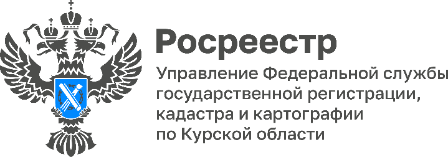 Куряне стали активнее подавать заявления на регистрацию недвижимости онлайнЗа девять месяцев текущего года в региональное управление Росреестра поступило 67 468 заявлений на регистрацию прав на недвижимость в электронном виде, в 2021 году за аналогичный период было подано на 36% меньше. Всего в 2022 году было подано 150 979 заявлений. «Почти половина заявлений от общего числа обращений поступило в Курский Росреестр в электронном виде, а в 2021 году электронные заявления составили всего 29% от общего числа. Причины такой тенденции –  удобство, скорость и совершенствование сервисов в интересах граждан.  Кроме этого государственная пошлина зачастую взимается в меньшем размере, чем при предоставлении услуг через МФЦ», – отметил замруководителя Управления Росреестра по Курской области Александр Емельянов. Рост электронных услуг Росреестра отметила заместитель председателя Общественной палаты Курской области, член Общественного совета при Управлении Людмила Дрёмова.«Положительная динамика поступивших в управление электронных заявлений подтверждает эффективность работы Росреестра над повышением качества предоставляемых услуг», – подчеркнула Людмила Дрёмова. 